THE PARISH CHURCH OF ST MICHAEL, ALNWICK‘ALL ARE WELCOME IN THIS PLACE’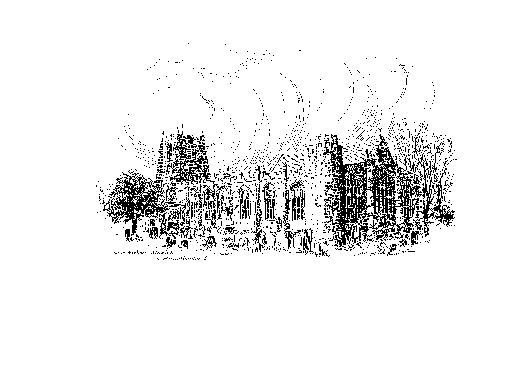 Sunday, 25th SEPTEMBER 2022FIFTEENTH SUNDAY AFTER TRINITYA warm welcome to our worship today.We hope you will stay for tea/coffee after the 10.00am service – but please try to gather in groups of no more than six.The wearing of a mask is a personal choice in St Michael’sTODAY’S WORSHIP8.30am	Holy Communion	President & Preacher : The Reverend Martin Roff10.00am	Parish Communion	President & Preacher : The Reverend Martin Roff2.00pm	Baptism of Anya Paterson6.00pm	Iona Style Evening Prayers	Officiant : Annette Playle 1 Timothy 6 : 6 – 19This letter to a Christian pastor concludes with some advice about handling wealth, and a powerful plea for faithfulness in leading the church.Luke 16 : 19 – 31This parable of Jesus is one of his severest warnings to those who go carelessly about their own selfish and sinful ways.HYMNS AT 10.00am584 		All my hope on God is founded631 		Fight the good fight with all thy might644 		God is love: let heav’n adore him828 		Ye that know the Lord is graciousFOR YOUR PRAYERS THIS WEEK...
- Pray for the Church's leaders, including the Archbishop of Canterbury and the Acting Bishop of Newcastle, and for all Christians everywhere, that they may bring justice with mercy to those in need.- Pray for King Charles III, that he may live a religious and reverent life, in peace and quiet, for the good of his people across the Commonwealth of Nations.- Pray for those causes which King Charles has championed in the past: the environment, sound urban development and the protection of persecuted Christians; that others will now take them up with dedication.- Pray for successful outcomes for those who seek to find work for the unemployed, that real efforts will be made to help young people feel valued and to enable women to be treated equally in terms of career progression and pay.
- Pray for the varied work financed by Christian Charities, that our own support for them will be a sure sign of our commitment to the welfare of people in need and crisis.
- Pray for the soul of Queen Elizabeth following her funeral; for those who have died in the Pakistan floods; for those affected by the Ukraine war; and for those who suffer through religious persecution, that our brothers and sisters may be saved and share eternal peace.Lord, we praise your name,
for your throne is above the heavens.
Lift up the lowly
and set them in the company of princes.
This we ask through Christ our Lord. Amen.THE WEEK AHEADTuesday, 27th 7.00pm		St Michael’s Bowls Club in the Parish Hall7.00pm		Gateway Editorial Committee meet in churchWednesday, 28th     10.15am		Michaelmas Holy CommunionThursday, 29th  9.30am		Mini Michael’sSaturday, 1st October9.30am		Big Clean in church (see over)Sunday, 2nd  	THE SIXTEENTH SUNDAY AFTER TRINITY8.30am	Holy Communion	President & Preacher : The Reverend Colin Perkins10.00am	First Sunday Eucharist	President & Preacher : The Reverend Canon Sue Allen6.00pm	Deanery Sung Evensong for Harvest  LOOKING AHEADTuesday, 4th 7.00pm		St Michael’s Bowls Club in the Parish HallWednesday, 5th      10.15am		Holy Communion2.00pm		St Michael’s School Harvest Festival RehearsalThursday, 6th   9.30am		Mini Michael’s2.00pm		St Michael’s School Harvest FestivalTHIS WEEK’S ECO TIP     Our Lovely WorldWe are currently in the period in the annual church calendar which is dedicated to God as Creator and Sustainer of life.  Creationtide runs from 1st September to the 4th October.  We are urged to look around us and enjoy all that is so beautiful as well as be aware of the desperate cry of those who suffer because of the climate changes, which they did nothing to bring about.  The gladness we feel as we appreciate sky and trees, hedgerows and fields, fruits and flowers can give us energy and willingness to listen, and to change old ways for new so that all can enjoy this extraordinary planet we call home.Harvest gifts, suitable to be donated to The Alnwick Food Bank, would be appreciated for our Harvest Festival on Sunday, 2nd October.We are going to have a BIG CLEAN in church on Saturday, 1st October at 10.00am. Help would be gratefully received from anyone who can spare an hour that morning.  Refreshments will be provided.It is time to return CHILDREN’S SOCIETY boxes to be counted.  Please return them to Lynne Moir.  If you are unable to bring them to church, Lynne is happy to collect.There will be a meeting of the GATEWAY EDITORIAL COMMITTEE in church at 7.00pm on Tuesday, 27th September.
We are looking for two people to act as Churchwardens from next March 2023.If you are interested, please speak to one of the Wardens, John Cooke or Annette Playle.ChurchwardensPat Taylor							Anne Blades : 01665 603811                                          : 01665 602020Parish Website: www.alnwickanglican.comIf you are a UK taxpayer, St. Michael’s can benefit to the tune of 25p for each £1.00 donated by Gift Aid.  Please use the envelopes available at the back of church.  Thank you.The Parish of St. Michael & St. Paul is a Registered Charity, No. 1131297